澎湖縣辦理受聘僱外國人(外籍勞工)定期健康檢查不合格情形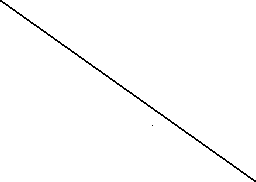 澎湖縣政府衛生局月(年)報編製機關表　　號月報：每月終了１個月內編報中華民國107年10月總人數不合格人　數蛔蟲人數小計確診個案疑似個案東　方毛線蟲糞小桿線　蟲其他精神狀態公開類10540-06-03-2健康檢查情形國　別漢生病檢查絛蟲梨　型鞭毛蟲鉤蟲肝吸蟲鞭蟲其他痢疾阿米巴年報：每年２月１０日前編報單位:人，人次胸部X光(肺結核)梅毒血清檢查人次小計腸　內　寄　生　蟲　檢　查 1定期健康檢查計 179 0 0 0 1 0 0 0 0 0 0 0 0 0 0 0 1 0 1 1總計男 116 0 0 0 1 0 0 0 0 0 0 0 0 0 0 0 1 0 1 0女 63 0 0 0 0 0 0 0 0 0 0 0 0 0 0 0 0 0 0 0泰國計 0 0 0 0 0 0 0 0 0 0 0 0 0 0 0 0 0 0 0 0男 0 0 0 0 0 0 0 0 0 0 0 0 0 0 0 0 0 0 0 0女 0 0 0 0 0 0 0 0 0 0 0 0 0 0 0 0 0 0 0 1印尼計 154 0 0 0 1 0 0 0 0 0 0 0 0 0 0 0 1 0 1 1男 94 0 0 0 1 0 0 0 0 0 0 0 0 0 0 0 1 0 1 0女 60 0 0 0 0 0 0 0 0 0 0 0 0 0 0 0 0 0 0 0菲律賓計 23 0 0 0 0 0 0 0 0 0 0 0 0 0 0 0 0 0 0 0男 22 0 0 0 0 0 0 0 0 0 0 0 0 0 0 0 0 0 0 0女 1 0 0 0 0 0 0 0 0 0 0 0 0 0 0 0 0 0 0 0越南計 2 0 0 0 0 0 0 0 0 0 0 0 0 0 0 0 0 0 0 0男 0 0 0 0 0 0 0 0 0 0 0 0 0 0 0 0 0 0 0 0女 2 0 0 0 0 0 0 0 0 0 0 0 0 0 0 0 0 0 0 0其他計 0 0 0 0 0 0 0 0 0 0 0 0 0 0 0 0 0 0 0 0男 0 0 0 0 0 0 0 0 0 0 0 0 0 0 0 0 0 0 0 0女 0 0 0 0 0 0 0 0 0 0 0 0 0 0 0 0 0 0 0 0入境後六個月計 82 0 0 0 0 0 0 0 0 0 0 0 0 0 0 0 0 0 0 0定期健康檢查男 49 0 0 0 0 0 0 0 0 0 0 0 0 0 0 0 0 0 0 0女 33 0 0 0 0 0 0 0 0 0 0 0 0 0 0 0 0 0 0 0泰國計 0 0 0 0 0 0 0 0 0 0 0 0 0 0 0 0 0 0 0 0男 0 0 0 0 0 0 0 0 0 0 0 0 0 0 0 0 0 0 0 0女 0 0 0 0 0 0 0 0 0 0 0 0 0 0 0 0 0 0 0 0印尼計 70 0 0 0 0 0 0 0 0 0 0 0 0 0 0 0 0 0 0 0男 39 0 0 0 0 0 0 0 0 0 0 0 0 0 0 0 0 0 0 0女 31 0 0 0 0 0 0 0 0 0 0 0 0 0 0 0 0 0 0 0菲律賓計 11 0 0 0 0 0 0 0 0 0 0 0 0 0 0 0 0 0 0 0男 10 0 0 0 0 0 0 0 0 0 0 0 0 0 0 0 0 0 0 0女 1 0 0 0 0 0 0 0 0 0 0 0 0 0 0 0 0 0 0澎湖縣辦理受聘僱外國人(外籍勞工)定期健康檢查不合格情形澎湖縣政府衛生局月(年)報編製機關表　　號月報：每月終了１個月內編報中華民國107年10月總人數不合格人　數蛔蟲人數小計確診個案疑似個案東　方毛線蟲糞小桿線　蟲其他精神狀態公開類10540-06-03-2健康檢查情形國　別漢生病檢查絛蟲梨　型鞭毛蟲鉤蟲肝吸蟲鞭蟲其他痢　疾阿米巴年報：每年２月１０日前編報單位:人，人次胸部X光(肺結核)梅毒血清檢查人次小計腸　內　寄　生　蟲　檢　查 0越南計 1 0 0 0 0 0 0 0 0 0 0 0 0 0 0 0 0 0 0 0男 0 0 0 0 0 0 0 0 0 0 0 0 0 0 0 0 0 0 0 0女 1 0 0 0 0 0 0 0 0 0 0 0 0 0 0 0 0 0 0 0其他計 0 0 0 0 0 0 0 0 0 0 0 0 0 0 0 0 0 0 0 0男 0 0 0 0 0 0 0 0 0 0 0 0 0 0 0 0 0 0 0 0女 0 0 0 0 0 0 0 0 0 0 0 0 0 0 0 0 0 0 0 1入境後十八個月計 63 0 0 0 1 0 0 0 0 0 0 0 0 0 0 0 1 0 1 1定期健康檢查男 45 0 0 0 1 0 0 0 0 0 0 0 0 0 0 0 1 0 1 0女 18 0 0 0 0 0 0 0 0 0 0 0 0 0 0 0 0 0 0 0泰國計 0 0 0 0 0 0 0 0 0 0 0 0 0 0 0 0 0 0 0 0男 0 0 0 0 0 0 0 0 0 0 0 0 0 0 0 0 0 0 0 0女 0 0 0 0 0 0 0 0 0 0 0 0 0 0 0 0 0 0 0 1印尼計 53 0 0 0 1 0 0 0 0 0 0 0 0 0 0 0 1 0 1 1男 35 0 0 0 1 0 0 0 0 0 0 0 0 0 0 0 1 0 1 0女 18 0 0 0 0 0 0 0 0 0 0 0 0 0 0 0 0 0 0 0菲律賓計 10 0 0 0 0 0 0 0 0 0 0 0 0 0 0 0 0 0 0 0男 10 0 0 0 0 0 0 0 0 0 0 0 0 0 0 0 0 0 0 0女 0 0 0 0 0 0 0 0 0 0 0 0 0 0 0 0 0 0 0 0越南計 0 0 0 0 0 0 0 0 0 0 0 0 0 0 0 0 0 0 0 0男 0 0 0 0 0 0 0 0 0 0 0 0 0 0 0 0 0 0 0 0女 0 0 0 0 0 0 0 0 0 0 0 0 0 0 0 0 0 0 0 0其他計 0 0 0 0 0 0 0 0 0 0 0 0 0 0 0 0 0 0 0 0男 0 0 0 0 0 0 0 0 0 0 0 0 0 0 0 0 0 0 0 0女 0 0 0 0 0 0 0 0 0 0 0 0 0 0 0 0 0 0 0 0入境後三十個月計 34 0 0 0 0 0 0 0 0 0 0 0 0 0 0 0 0 0 0 0定期健康檢查男 22 0 0 0 0 0 0 0 0 0 0 0 0 0 0 0 0 0 0 0女 12 0 0 0 0 0 0 0 0 0 0 0 0 0 0 0 0 0 0 0泰國計 0 0 0 0 0 0 0 0 0 0 0 0 0 0 0 0 0 0 0 0男 0 0 0 0 0 0 0 0 0 0 0 0 0 0 0 0 0 0 0 0女 0 0 0 0 0 0 0 0 0 0 0 0 0 0 0 0 0 0 0澎湖縣辦理受聘僱外國人(外籍勞工)定期健康檢查不合格情形澎湖縣政府衛生局月(年)報編製機關表　　號月報：每月終了１個月內編報中華民國107年10月總人數不合格人　數蛔蟲人數小計確診個案疑似個案東　方毛線蟲糞小桿線　蟲其他精神狀態公開類10540-06-03-2健康檢查情形國　別漢生病檢查絛蟲梨　型鞭毛蟲鉤蟲肝吸蟲鞭蟲其他痢　疾阿米巴年報：每年２月１０日前編報單位:人，人次胸部X光(肺結核)梅毒血清檢查人次小計腸　內　寄　生　蟲　檢　查 0印尼計 31 0 0 0 0 0 0 0 0 0 0 0 0 0 0 0 0 0 0 0男 20 0 0 0 0 0 0 0 0 0 0 0 0 0 0 0 0 0 0 0女 11 0 0 0 0 0 0 0 0 0 0 0 0 0 0 0 0 0 0 0菲律賓計 2 0 0 0 0 0 0 0 0 0 0 0 0 0 0 0 0 0 0 0男 2 0 0 0 0 0 0 0 0 0 0 0 0 0 0 0 0 0 0 0女 0 0 0 0 0 0 0 0 0 0 0 0 0 0 0 0 0 0 0 0越南計 1 0 0 0 0 0 0 0 0 0 0 0 0 0 0 0 0 0 0 0男 0 0 0 0 0 0 0 0 0 0 0 0 0 0 0 0 0 0 0 0女 1 0 0 0 0 0 0 0 0 0 0 0 0 0 0 0 0 0 0 0其他計 0 0 0 0 0 0 0 0 0 0 0 0 0 0 0 0 0 0 0 0男 0 0 0 0 0 0 0 0 0 0 0 0 0 0 0 0 0 0 0 0女 0 0 0 0 0 0 0 0 0 0 0 0 0 0 0 0 0 0 0中華民國107年11月13日編製機關首長：業務主管人員：審核：主辦統計人員：填表：資料來源：依據衛生局登記所轄「縣市查核受聘僱外國人(外籍勞工)健康管理工作」資料彙總。填表說明：１. 月報：本表一式三份，一份送縣市政府主計處(室)，一份送會計室，一份自存。　　　　　２. 年報：本表一式四份，一份送衛生福利部統計處，一份送縣市政府主計處(室)，一份送會計室，一份自存。